Obec Lukavice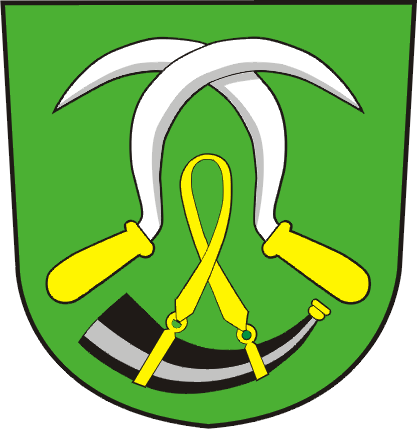 Lukavice 117  561 51 LETOHRADVýzva pro mládežMilí žáci a studenti, Obracím se na vás s prosbou, abyste pomohli svým rodičům a prarodičům. Hlavně dříve narozené ročníky nejsou počítačově úplně zdatné a může jim činit potíže orientovat se v záplavě zpráv a informací. Část z nich sice hlásíme obecním rozhlasem, ale není možné číst takto všechno.Všechny zprávy, informace, oznámení a pokyny zveřejňujeme na úřední desce na návsi, ale hlavně na webových stránkách obce.  Pomozte jim seznámit se s těmito zprávami. Většina seniorů ani počítač nemá a vy to naopak lehce najdete i v mobilu. Vaši pomoc oceníme všichni společně.DěkujiIlona Severovástarostka